Российская Федерация                                      Иркутская областьСлюдянский районДУМАКУЛТУКСКОГО ГОРОДСКОГО ПОСЕЛЕНИЯРЕШЕНИЕ«28»   января  2019 г.                        р.п. Култук                                       № 02/19-4Д«О ВНЕСЕНИИ ИЗМЕНЕНИЙ В РЕШЕНИЕ ДУМЫ КУЛТУКСКОГО ГОРОДСКОГО ПОСЕЛЕНИЯ ОТ 24.12.2017Г. №23/18-4Д «О  БЮДЖЕТЕ  КУЛТУКСКОГО ГОРОДСКОГО ПОСЕЛЕНИЯ НА 2018 ГОД И НА ПЛАНОВЫЙ ПЕРИОД 2019 И 2020 ГОДОВ»Руководствуясь Бюджетным кодексом Российской Федерации, Федеральным Законом от 06.10.2003г №131-ФЗ «Об общих принципах организации местного самоуправления в Российской Федерации», в соответствии  Положением о бюджетном процессе в Култуком муниципальном образовании  и на основании  Устава Култукского муниципального образования городского поселения, зарегистрированного  Министерством  юстиции РФ по Иркутской области с изменениями и дополнениями от 05.12.2018года регистрационный № RU 385181022018002 ДУМА КУЛТУКСКОГО ГОРОДСКОГО ПОСЕЛЕНИЯ РЕШИЛА:Внести в Решение Думы Култукского городского поселения №23/18-4Д от 24.12.2018г «О бюджете Култукского городского поселения на 2019 год и на плановый период 2020 и 2021 годов» следующие изменения:1.1. Пункт 1 изложить в следующей редакции: «Утвердить основные характеристики бюджета Култукского городского поселения на 2019 год:общий объем доходов в сумме 31 068 479,61 рублей, в том числе безвозмездные поступления в сумме 12 553 500,00 рублей, из них объем межбюджетных трансфертов, получаемых  из областного и районного бюджетов 12 553 500,00 рублей.общий объем расходов в сумме 34 095 495,13 рубль; размер дефицита бюджета в сумме 3 027 015,52 рублей или 16,35 процента утвержденного общего годового объема доходов без учета утвержденного объема безвозмездных поступлений;Установить, что превышение дефицита бюджета Култукского муниципального образования над ограничениями, установленными пунктом 3 статьи 92.1 бюджетного кодекса Российской Федерации осуществлено в пределах суммы снижения остатков средств на счетах по учету средств бюджета Култукского муниципального образования в объеме 1 700 759,38 рублей.Дефицит бюджета Култукского муниципального образования без учета суммы, указанной  в абзаце 5 настоящего пункта в объеме 1 326 256,14 руб. составит 7,16 %.»1.2.  Пункт 2 изложить в следующей редакции: «Утвердить основные характеристики бюджета Култукского городского поселения на плановый период 2020и 2021 годы: общий объем доходов: на 2020 год в сумме 28 976 311,20 рублей, в том числе объем безвозмездных поступлений в сумме 11  899 700 рублей, из них объем межбюджетных трансфертов, получаемых  из других бюджетов бюджетной системы Российской Федерации в сумме 11 899 700 рублей; на 2021 год в сумме 29 248 712,20 рублей, в том числе объем безвозмездных поступлений в сумме 12 095 500,00 рублей, из них объем межбюджетных трансфертов, получаемых  из других бюджетов бюджетной системы Российской Федерации в сумме 12  095 500,00 рублей;общий объем расходов; на 2020 год в сумме 30 256 311,20 рублей, в том числе условно утвержденные расходы в сумме 748 000 рублей; на 2021 год в сумме 30 528 712,20 рублей, в том числе условно утвержденные расходы в сумме 1 509 000 рублей;размер дефицита бюджета:на 2020 год в сумме  1 280 000 рублей, или 7,5 % утвержденного общего годового объема доходов без учета утвержденного объема безвозмездных поступлений; на 2021 год в сумме 1 280 000 рублей, или 7,4% утвержденного общего годового объема доходов без учета утвержденного объема безвозмездных поступлений.»1.3. Установить прогнозируемые доходы бюджета Култукского городского поселения на 2019 год по классификации доходов бюджетов бюджетной системы Российской Федерации согласно приложению №1 к настоящему решению, на плановый период 2020 и 2021 годов по классификации доходов бюджетной системы Российской Федерации согласно приложению №2 к настоящему решению.1.4. Утвердить распределение бюджетных ассигнований по разделам и подразделам классификации расходов бюджетов на 2019 год согласно приложению №3 к настоящему решению, на плановый период 2020 и 2021 годов согласно приложению №4 к настоящему решению.1.5. Утвердить распределение бюджетных ассигнований по целевым статьям (муниципальным программам и непрограммным направлениям деятельности), группам и подгруппам видов расходов, разделам, подразделам классификации расходов бюджетов на 2019 год согласно приложению №5 к настоящему решению, на плановый период 2020 и 2021 годов согласно приложению №6 к настоящему решению.1.6. Утвердить ведомственную структуру расходов бюджета (по главным распорядителям средств местного бюджета, разделам, подразделам, целевым статьям (муниципальным программам и непрограммным направлениям деятельности), группам и подгруппам видов расходов классификации расходов бюджетов) на 2019 год согласно приложению №7 к настоящему решению, на плановый период 2020 и 2021 годов согласно приложению №8 к настоящему решению.1.7.  В п.11 читать: «Утвердить объем бюджетных ассигнований дорожного фонда Култукского муниципального образования:на 2019 год в сумме 1 792 643,40 рубля»1.8. В п.12 читать: «Утвердить объем межбюджетных трансфертов, предоставляемых из бюджета Култукского городского поселения бюджету муниципального образования Слюдянский район в соответствии с заключенными соглашениями о передаче осуществления части своих полномочий:на 2019 год в сумме 900 529,28 рублей»1.9. В пункте 14 читать: « Утвердить предельный объем муниципального долга:на 2019 год в размере 18 514 979,62 рублей;Утвердить верхний предел муниципального долга:по состоянию на 01.01.2020 года в размере 1 326 256,14 рублей, в том числе верхний предел по муниципальным гарантиям 0 рублей;по состоянию на 01.01.2021 года в размере 2 606 256,14 рубля, в том числе верхний предел по муниципальным гарантиям 0 рублей;по состоянию на 01.01.2022 года в размере 3 886 256,14 рублей, в том числе верхний предел по муниципальным гарантиям 0 рублей»1.10. Утвердить программу муниципальных внутренних заимствований на 2019 год согласно приложению №9 к настоящему решению, на плановый период 2020 и 2021 годов согласно приложению №10 к настоящему решению.2.1. Утвердить источники внутреннего финансирования дефицита бюджета Култукского городского поселения на 2018 год согласно приложению №11 к настоящему решению.Опубликовать настоящее решение в приложении к газете «Славное море» и опубликовать на официальном сайте администрации Култукского городского поселения.Настоящее Решение вступает в силу со дня опубликования.Глава Култукскогомуниципального образования:                                                                Ю.А.ШараповПредседатель Думы Култукскогомуниципального образования:                                                                В.В.Иневаткин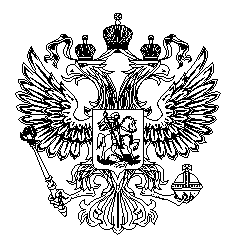 